[Name of School] Travel Plan

Vermont Safe Routes to School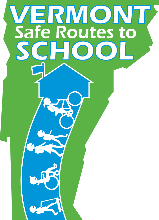 DateDate UpdatedWho We Are and What Our Goals Are
Travel Plan Task Force Members List all members of your Travel Plan Team.Goals for the School Write goals your SRTS program. You may use some of the sample goals to the right or create your own.Our goals for our SRTS program are to:What is Our Starting Point?School Overview Write a description of the school location and general context of surrounding area, busing policies, and any other information relevant to walking and biking to school. For example, is your school in a residential area? In a village center? On a busy street?Student Distances / Locator Maps Fill in student distance data, either from the Parent Survey or from mapping student addresses. Regional Experts (Technical) or staff from your Regional Planning Commission can help you with mapping. Include a map here or at the end of this document if available.These are the distances our students live from school:Student Travel Tallies Summary Fill in data from your Travel Tally exercise. These are the ways that students get to school, based on our Travel Tally exercise:Assessment and RecommendationsParent Survey Summary List the most common concerns identified in the Parent Survey.These are the top 5 concerns of parents in regards to walking and bicycling to school, based on the Parent Survey:-----Walk Audit Summary Write a summary of findings from the Walk Audit. Include photos if available.Walk Audit Map  Insert a map showing issues identified during your Walk Audit. Infrastructure Concerns and Recommendations Work with the Regional Expert (Technical) or Municipal/Regional Planning Commission staff to develop infrastructure solutions to issues identified in the Parent Survey and Walk Audit. See the Measuring Success MiniGuide and Walk Audit MiniGuide for instructions on collecting Parent Surveys and conducting a Walk Audit.Non-Infrastructure Concerns and Recommendations List issues and non-infrastructure recommendations to address them. See the “What’s Your Non-Infrastructure Solution” section of the Creating Your Travel Plan MiniGuide for ideas on non-infrastructure strategies. Your school may develop different or additional strategies to meet the goals of your travel plan and address issues and barriers to walking and bicycling to school. Attachments Include any supplemental information as needed. Suggested information includes:Travel TalliesParent SurveyMeeting NotesSpeed Data from RPCRelated Plans Walking School Bus MapsNameAffiliationContact Distance from school0 to ¼ mile¼ to ½ mile½ to 1 mile1 to 2 milesOver 2 milesNumber of StudentsPercentage of StudentsTravel ModeWalkBikeSchool BusFamily VehicleCarpoolPublic TransitOtherNumber of Students (AM)Percentage of Students (AM)Number of Students (PM)Percentage of Students (PM)Location (street/intersection)IssueInfrastructure RecommendationLead / NotesEXAMPLE: 123 Main StreetParents noted that vehicles speed along this route.Request school zone sign to alert drivers to their surroundings.School Champion should work with town planner to request sign from VTrans or local public works department.IssueNon-Infrastructure RecommendationLeadNotesEXAMPLE: Lack of interest among parents and students in walking to schoolParticipate in Vermont Walk and Roll to School DaySchool Champion